Yukarıda açık kimliği yazılı Prof. Dr./ Doç. Dr./Dr. Öğr. Üyesi/Arş. Gör./Öğr. Gör. ………………… ,  Fakültemiz …………….. Bölümü ……………… Anabilim Dalı/Programı Prof./Doç./Dr.Öğr.Üyesi/Öğr. Gör./Arş.Gör./Memur/Bilgisayar İşletmeni/Uzman vs. kadrosunda 2547 sayılı Kanun’un ….. v.s maddesi kapsamında görev yapmakta olup bu belge ilgilinin isteği üzerine düzenlenmiştir.
 	Bilgilerinizi saygılarımla arz/rica ederim.Not: Görev Belgesi talep edilmesi durumunda bu belge doldurularak Word formatında üstyazı ekine koyulması gerekmektedir.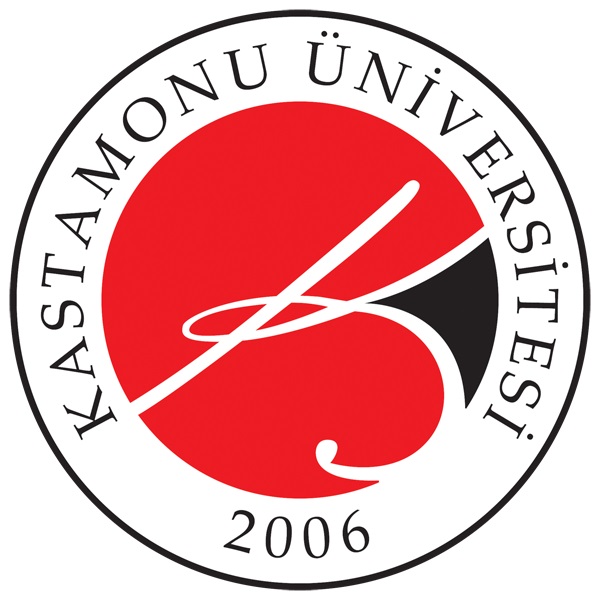 T.C.KASTAMONU ÜNİVERSİTESİVeteriner Fakültesi DekanlığıSayı: E-35980405-900- : E-35980405-900- …./…/2021Konu: Görev Belgesi: Görev BelgesiİLGİLİ MAKAMAİLGİLİ MAKAMAİLGİLİ MAKAMAİLGİLİ MAKAMAT.C. Kimlik No: Adı Soyadı: Unvanı:Görevi:Baba Adı: Anne Adı:Doğum Yeri / Tarihi: Nüfusa Kayıtlı Olduğu Yer: Kurum Sicil No: Kadro Derecesi: Göreve Başlama Tarihi: 